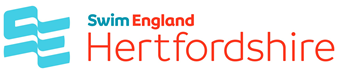 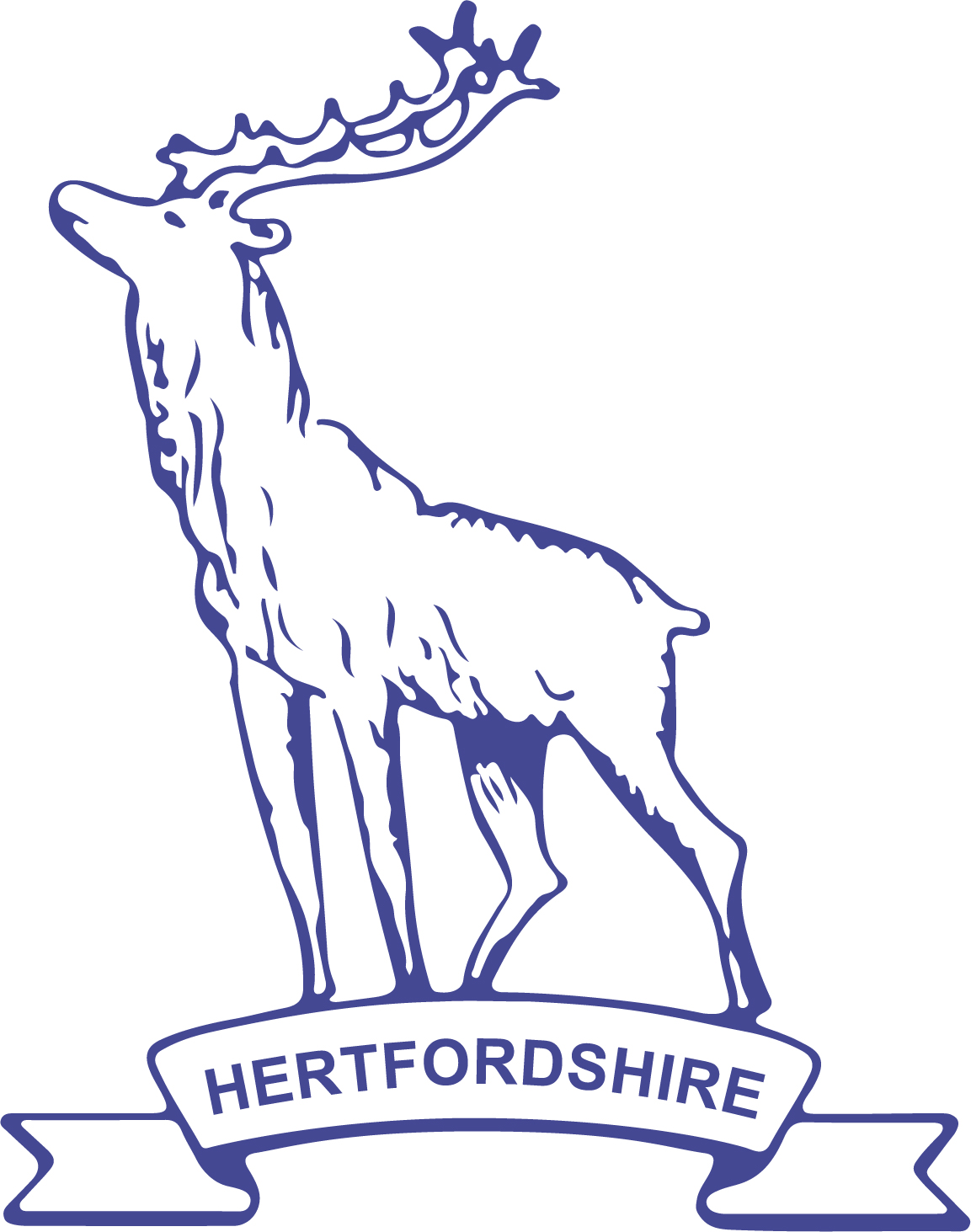 COUNTY SWIMMING CHAMPIONSHIPS AND AGE GROUP COMPETITIONS Held under ASA Laws and Regulations and ASA Technical Rules of RacingLicence Numbers: 2ER190025, 2ER190026, 2ER19002719th/20th  January; 26th/27th January; 2nd/3rd February 2019The Venue, Elstree Way, Borehamwood, Hertfordshire WD6 1JYSESSION TIMINGS – WEEKEND 3Saturday 2nd FebruarySession 11 	Warm up 08:30	Racing starts no earlier than 09:30Session 12	Warm up no earlier than 11:30	Racing starts no earlier than 12:30Session 13	Warm up no earlier than 14:30	Racing starts no earlier than 15:30Estimated finish time 16:30Sunday 3rd FebruarySession 14	Warm up 08:30	Racing starts no earlier than 09:30Session 15A	Warm up no earlier than 12:00	Racing starts no earlier than 13:15Session 15B	Warm up no earlier than 14:15	Racing starts no earlier than 15:00Session 15C Warm up no earlier than 16:00	Racing starts no earlier than 16:45Estimated finish time 17:35